Положение о библиотекег. Енисейск, .Положение о библиотеке МБОУ СОШ № . Енисейска  разработано на   основе Примерного положения о библиотеке общеобразовательного учреждения, рекомендованного письмом Минобразования России от 23 марта . № 14-51-70/13.   Во исполнение приказа Минобразования  России от 1 марта . № 936 о реализации решения коллегии Минобразования России  от 10.02.2004 № 2/2 «Об основных направлениях совершенствования деятельности библиотек учреждений общего образования РФ»,  приказа Минобрнауки России от 6 октября . № 373; в ред. приказов от 26 ноября . № 1241, от 22 сентября . № 2357  о внедрении ФГОС.Общие положения1.1.Библиотека является структурным подразделением общеобразовательного учреждения, участвующим в учебно-воспитательном процессе в целях обеспечения  права участников образовательного процесса на бесплатное пользование библиотечно-информационными ресурсами.1.2. Деятельность библиотеки МБОУ СОШ № 3 (далее - библиотека) отражается в уставе общеобразовательного учреждения. Обеспеченность библиотеки учебными, методическими и справочными документами учитывается при лицензировании общеобразовательного учреждения.1.3. Цели библиотеки общеобразовательного учреждения соотносятся с целями общеобразовательного учреждения: формирование общей культуры личности обучающихся на основе усвоения обязательного минимума содержания общеобразовательных программ, их адаптация к жизни в обществе; создание основы для осознанного выбора и последующего освоения профессиональных образовательных программ; воспитание гражданственности, трудолюбия, уважения к правам и свободам человека, любви к окружающей природе, Родине, семье, формирование здорового образа жизни;1.4. Библиотека руководствуется в своей деятельности федеральными законами, указами и распоряжениями Президента Российской Федерации, постановлениями и распоряжениями Правительства Российской Федерации и исполнительных органов субъектов Российской Федерации, решениями соответствующего органа управления образованием, уставом общеобразовательного учреждения, положением о библиотеке, утвержденном директором общеобразовательного учреждения. 1.5. Деятельность библиотеки основывается на принципах демократии, гуманизма, общедоступности, приоритета общечеловеческих ценностей, гражданственности, свободного развития личности.1.6. Порядок пользования источниками информации, перечень основных услуг и условия их предоставления определяются Положением о библиотеке общеобразовательного учреждения и Правилами пользования библиотекой, утвержденными руководителем общеобразовательного учреждения.1.7. Общеобразовательное учреждение несет ответственность за доступность и качество библиотечно-информационного обслуживания библиотеки.1.8. Организация обслуживания участников образовательного процесса производится в соответствии с правилами техники безопасности и противопожарными, санитарно-гигиеническими требованиями.II. Основные задачи 2.1.   Основными задачами библиотеки  являются:обеспечение участникам образовательного процесса: обучающимся, педагогическим работникам, родителям (иным законным представителям) обучающихся (далее — пользователям) — доступа к информации, знаниям, идеям, культурным ценностям посредством использования библиотечно-информационных ресурсов общеобразовательного учреждения на различных носителях: бумажном (книжный фонд, фонд периодических изданий); магнитном (фонд аудио- и видеокассет); цифровом (CD-диски); коммуникативном (компьютерные сети) и иных носителях;воспитание культурного и гражданского самосознания, помощь в социализации обучающегося, развитии его творческого потенциала;формирование навыков независимого библиотечного пользователя: обучение поиску, отбору и критической оценке информации;совершенствование предоставляемых библиотекой услуг на основе внедрения новых информационных технологий и компьютеризации библиотечно-информационных процессов, формирование комфортной библиотечной среды.III. Основные функцииДля реализации основных задач библиотека:3.1.формирует фонд библиотечно-информационных ресурсов общеобразовательного учреждения:• комплектует универсальный фонд учебными, художественными, научными, справочными, педагогическими и научно-популярными документами на традиционных и нетрадиционных носителях информации;• пополняет фонд информационными ресурсами сети Интернет, базами и банками данных других учреждений и организаций;• аккумулирует фонд документов, создаваемых в общеобразовательном учреждении (публикаций и работ педагогов общеобразовательного учреждения, лучших научных работ и рефератов обучающихся и др.);• осуществляет размещение, организацию и сохранность документов;3.2. создает информационную продукцию: • осуществляет аналитико-синтетическую переработку информации;• организует и ведет справочно-библиографический аппарат: каталоги (алфавитный, систематический), картотеки (систематическую картотеку статей, тематические картотеки), электронный каталог, базы данных по профилю общеобразовательного учреждения;• разрабатывает рекомендательные библиографические пособия (списки, обзоры, указатели и т.п.);• обеспечивает информирование пользователей об информационной продукции; 3.3. осуществляет дифференцированное библиотечно-информационное обслуживание обучающихся:• предоставляет информационные ресурсы на различных носителях на основе изучения их интересов и информационных потребностей;• создает условия для реализации самостоятельности в обучении, познавательной, творческой деятельности с опорой на коммуникацию; способствует развитию навыков самообучения (участие в сетевых олимпиадах, телекоммуникационных проектах в системе дистанционного обучения);• организует обучение навыкам независимого библиотечного пользователя и потребителя информации, содействует интеграции комплекса знаний, умений и навыков работы с книгой и информацией;• оказывает информационную поддержку в решении задач, возникающих в процессе их учебной, самообразовательной и досуговой деятельности;• организует массовые мероприятия, ориентированные на развитие общей, и читательской культуры личности, содействует развитию критического мышления;• содействует членам педагогического коллектива и администрации учреждения в организации образовательного процесса и досуга обучающихся (просмотр видеофильмов, CD-дисков, презентации развивающих компьютерных игр); • руководит воспитательной работой с книгой в группах продленного дня, в классах компенсирующего обучения, в коррекционных классах (при их наличии); 3.4. осуществляет дифференцированное библиотечно-информационное обслуживание педагогических работников:• выявляет информационные потребности и удовлетворяет запросы, связанные с обучением, воспитанием и здоровьем детей;• выявляет информационные потребности и удовлетворяет запросы в области педагогических инноваций и новых технологий; • содействует профессиональной компетенции, повышению квалификации, проведению аттестации; • создает банк педагогической информации как основы единой информационной службы общеобразовательного учреждения, осуществляет накопление, систематизацию информации по предметам, разделам и темам;• организует доступ к банку педагогической информации на любых носителях; просмотр электронных версий педагогических изданий;• осуществляет текущее информирование (дни информации, обзоры новых поступлений и публикаций), информирование руководства общеобразовательного учреждения по вопросам управления образовательным процессом;• поддерживает деятельность педагогических работников в области создания информационных продуктов (документов, баз данных, Web-страниц и т.п.);• способствует проведению занятий по формированию информационной культуры; является базой для проведения практических занятий по работе с информационными ресурсами;3.5. осуществляет дифференцированное библиотечно-информационное обслуживание родителей (иных законных представителей) обучающихся:• удовлетворяет запросы пользователей и информирует о новых поступлениях в библиотеку;• консультирует по вопросам организации семейного чтения, знакомит с информацией по воспитанию детей;• консультирует по вопросам учебных изданий для обучающихся.IV. Организация деятельности библиотеки4.1.Наличие укомплектованной библиотеки в общеобразовательном учреждении обязательно, в том числе в малокомплектном учреждении и учреждении, расположенном в сельской местности. Частичная централизация библиотечно-библиографических процессов в межшкольных библиотечных объединениях проводится по приказу органов управления образованием. 4.2. Структура библиотеки, помимо традиционных отделов (абонемент, читальный зал), включает  книгохранилище учебников.4.3. Библиотечно-информационное обслуживание осуществляется на основе библиотечно-информационных ресурсов в соответствии с учебным и воспитательным планами общеобразовательного учреждения, программами, проектами и планом работы библиотеки. 4.4. Библиотека вправе предоставлять платные библиотечно-информационные услуги,  перечень которых определяется   уставом общеобразовательного учреждения4.5. Спонсорская помощь, полученная библиотекой в виде целевых средств на комплектование фонда и закупку оборудования, не влечет за собой снижения нормативов и (или) абсолютных размеров финансирования из бюджета общеобразовательного учреждения. Денежные средства за сданную библиотекой макулатуру расходуются на улучшение материально-технической базы библиотеки, подписку профессиональных изданий, комплектование фонда документов. 4.6. В целях обеспечения модернизации библиотеки в условиях информатизации образования и в пределах средств, выделяемых учредителями, общеобразовательное учреждение обеспечивает библиотеку:• гарантированным финансированием комплектования библиотечно-информационных ресурсов (в смете учреждения выводится отдельно); • необходимыми служебными и производственными помещениями в соответствии со структурой библиотеки и нормативами по технике безопасности эксплуатации компьютеров (отсутствие высокой влажности, запыленности помещения, коррозионно-активных примесей или электропроводящей пыли) и в соответствии с положениями СанПиН; • современной электронно-вычислительной, телекоммуникационной и копировально-множительной техникой и необходимыми программными продуктами;• ремонтом и сервисным обслуживанием техники и оборудования библиотеки;• библиотечной техникой и канцелярскими принадлежностями.4.7. Общеобразовательное учреждение создает условия для сохранности аппаратуры, оборудования и имущества библиотеки.4.8. Ответственность за систематичность и качество комплектования основного фонда библиотеки, комплектование учебного фонда в соответствии с федеральными перечнями учебников и учебно-методических изданий, создание необходимых условий для деятельности библиотеки несет руководитель общеобразовательного учреждения в соответствии с уставом учреждения. 4.9. Режим работы библиотеки определяется заведующим библиотекой (библиотекарем) в соответствии с правилами внутреннего распорядка общеобразовательного учреждения. При определении режима работы библиотеки предусматривается выделение:• один час рабочего времени ежедневно на выполнение внутрибиблиотечной работы;• одного раза в месяц — санитарного дня, в который обслуживание пользователей не производится;• не менее одного раза в месяц — методического дня.4.10. В целях обеспечения рационального использования информационных ресурсов в работе с детьми и юношеством библиотека общеобразовательного учреждения взаимодействует с библиотеками Министерства культуры Российской Федерации.V. Управление. Штаты5.1. Управление библиотекой осуществляется в соответствии с законодательством Российской Федерации, субъектов Российской Федерации и уставом общеобразовательного учреждения.5.2. Общее руководство деятельностью библиотеки осуществляет руководитель общеобразовательного учреждения. 5.3. Руководство библиотекой осуществляет заведующий библиотекой (педагог - библиотекарь), который несет ответственность в пределах своей компетенции перед обществом и руководителем общеобразовательного учреждения, обучающимися, их родителями (иными законными представителями) за организацию и результаты деятельности библиотеки в соответствии с функциональными обязанностями, предусмотренными квалификационными требованиями, трудовым договором и уставом общеобразовательного учреждения.5.4. Заведующий библиотекой (педагог - библиотекарь) назначается руководителем общеобразовательного учреждения,    является членом педагогического коллектива и   входит в состав педагогического совета общеобразовательного учреждения.5.5. Методическое сопровождение деятельности библиотеки  обеспечивает специалист (методист) по учебным фондам и школьным библиотекам отдела образования.5.6. Заведующий библиотекой (педагог - библиотекарь) разрабатывает и представляет руководителю общеобразовательного учреждения на утверждение следующие документы: а) положение о библиотеке, правила пользования библиотекой;б) планово-отчетную документацию.5.7. Порядок комплектования штата библиотеки общеобразовательного учреждения регламентируется его уставом. 5.8. На работу в библиотеку принимаются лица, имеющие необходимую профессиональную подготовку, соответствующую требованиям квалификационной характеристики по должности и полученной специальности, подтвержденную документами об образовании и (или) квалификации. 5.9. Работники библиотек могут осуществлять педагогическую деятельность. Совмещение библиотечно-информационной и педагогической деятельности осуществляется работником библиотеки только на добровольной основе. 5.10. Трудовые отношения работников библиотеки и общеобразовательного учреждения регулируются трудовым договором, условия которого не должны противоречить законодательству Российской Федерации о труде. VI. Права и обязанности библиотеки6.1.Работники библиотеки имеют право:Самостоятельно выбирать формы, средства и методы библиотечно-информационного обслуживания образовательного и воспитательного процессов в соответствии с целями и задачами, указанными в уставе общеобразовательного учреждения и положении о библиотеке общеобразовательного учреждения. Проводить в установленном порядке факультативные занятия, уроки и кружки библиотечно-библиографических знаний и информационной культуры.Определять источники комплектования информационных ресурсов.Изымать и реализовывать документы из фондов в соответствии с инструкцией по учету библиотечного фонда. Определять в соответствии с правилами пользования библиотекой общеобразовательного учреждения, утвержденными руководителем общеобразовательного учреждения, и по согласованию с родительским комитетом или попечительским советом виды и размеры компенсации ущерба, нанесенного пользователями библиотеки.Вносить предложения руководителю общеобразовательного учреждения по совершенствованию оплаты труда, в том числе надбавок, доплат и премирования работников библиотеки за дополнительную работу, не входящую в круг основных обязанностей работников библиотеки; по компенсационным мероприятиям, связанным с вредными условиями труда (библиотечная пыль, превышение норматива работы на компьютере). Участвовать в управлении общеобразовательным учреждением в порядке, определяемом уставом этого учреждения.Иметь ежегодный отпуск  72 календарных дня  и дополнительный оплачиваемый отпуск в соответствии с коллективным договором между работниками и руководством общеобразовательного учреждения или иными локальными нормативными актами.Быть представленным к различным формам поощрения, наградам и знакам отличия, предусмотренным для работников образования и культуры.Участвовать в соответствии с законодательством Российской Федерации в работе библиотечных ассоциаций или союзов.6.2. Работники библиотек обязаны:Обеспечить пользователям возможность работы с информационными ресурсами библиотеки.Информировать пользователей о видах предоставляемых библиотекой услуг. Обеспечить научную организацию фондов и каталогов..Формировать фонды в соответствии с утвержденными  федеральными перечнями учебных изданий, образовательными программами общеобразовательного учреждения, интересами, потребностями и запросами всех категорий пользователей.Совершенствовать информационно-библиографическое и библиотечное обслуживание пользователей. .Обеспечивать сохранность использования носителей информации, их систематизацию, размещение и хранение.Обеспечивать режим работы в соответствии с потребностями пользователей и работой общеобразовательного учреждения.Отчитываться в установленном порядке перед руководителем общеобразовательного учреждения.Повышать квалификацию.VII. Права и обязанности пользователей библиотеки 7.1.Пользователи библиотеки имеют право:получать полную информацию о составе библиотечного фонда, информационных ресурсах и предоставляемых библиотекой услугах;пользоваться справочно-библиографическим аппаратом библиотеки;получать консультационную помощь в поиске и выборе источников информации;получать во временное пользование на абонементе и в читальном зале печатные издания, аудиовизуальные документы и другие источники информации;продлевать срок пользования документами;получать  тематические,  фактографические,  уточняющие  и  библиографические справки на основе фонда библиотеки;получать консультационную помощь в работе с информацией на нетрадиционных носителях при пользовании электронным и иным оборудованием;участвовать в мероприятиях, проводимых библиотекой;пользоваться платными услугами, предоставляемыми библиотекой, согласно Уставу общеобразовательного учреждения и Положению о платных услугах, утвержденному руководителем общеобразовательного учреждения;обращаться для разрешения конфликтной ситуации к руководителю общеобразовательного учреждения.7.2. Пользователи библиотеки обязаны:соблюдать правила пользования библиотекой;бережно относиться к произведениям печати (не вырывать, не загибать страниц, не делать в книгах подчеркиваний, пометок), иным документам на различных носителях, оборудованию, инвентарю; поддерживать порядок расстановки документов в открытом доступе библиотеки, расположения карточек в каталогах и картотеках; пользоваться ценными и справочными документами только в помещении библиотеки;убедиться при получении документов  в отсутствии дефектов, а при обнаружении проинформировать об этом работника библиотеки. Ответственность за обнаруженные дефекты в сдаваемых документах несет последний пользователь;расписываться в читательском формуляре за каждый полученный документ (исключение: обучающиеся 1—4 классов);возвращать документы в библиотеку в установленные сроки;заменять документы библиотеки в случае их утраты или порчи им равноценными, либо компенсировать ущерб в размере, установленном правилами пользования библиотекой;полностью рассчитаться с библиотекой по истечении срока обучения или работы в общеобразовательном учреждении. 7.3. Порядок пользования библиотекой:запись обучающихся общеобразовательного учреждения в библиотеку производится по списочному составу класса в индивидуальном порядке, педагогических и иных работников общеобразовательного учреждения, родителей (иных законных представителей) обучающихся — по паспорту;перерегистрация пользователей библиотеки производится ежегодно;документом, подтверждающим право пользования библиотекой, является читательский формуляр; читательский формуляр фиксирует дату выдачи пользователю документов из фонда библиотеки и их возвращения в библиотеку.7.4.Порядок пользования абонементом:пользователи имеют право получить на дом из многотомных изданий не более двух документов одновременно;максимальные сроки пользования документами:учебники, учебные пособия — учебный год;научно-популярная, познавательная, художественная литература — 15 дней;периодические издания, издания повышенного спроса — 5 дней;пользователи могут продлить срок пользования документами, если на них отсутствует спрос со стороны других пользователей.7.5.Порядок пользования читальным залом:документы, предназначенные для работы в читальном зале, на дом не выдаются;энциклопедии, справочники, редкие, ценные и имеющиеся в единственном экземпляре документы выдаются только для работы в читальном зале;7.6. Порядок работы с компьютером, расположенным в  библиотеке:работа с компьютером  участников образовательного процесса производится по графику, утвержденному руководителем учреждения и в присутствии сотрудника библиотеки;разрешается работа за одним персональным компьютером не более двух человек одновременно;пользователь имеет право работать с нетрадиционным носителем информации после предварительного тестирования его работником библиотеки;по всем вопросам поиска информации в Интернете пользователь должен обращаться к работнику библиотеки; запрещается обращение к ресурсам Интернета, предполагающим оплату;работа с компьютером производится согласно утвержденным санитарно-гигиеническим требованиям. ПРИКАЗ01.09.2015 г.                                                                                                             03-10-85/8Об утверждении Положения 	В соответствии с Федеральными законами Российской Федерации: «Об образовании в РФ» от 29.12.2012 № 273-ФЗ,  «О библиотечном деле» от 29.12.1994г.  № 78-ФЗ; Примерного положения о библиотеке общеобразовательного учреждения, рекомендованного письмом Минобразования России от 23 марта 2004 г. № 14-51-70/13.   Во исполнение приказа Минобразования  России от 1 марта 2004 г. № 936 о реализации решения коллегии Минобразования России  от 10.02.2004 № 2/2 «Об основных направлениях совершенствования деятельности библиотек учреждений общего образования РФ»,  приказа Минобрнауки России от 6 октября 2009 г. № 373; в ред. приказов от 26 ноября 2010 г. № 1241, от 22 сентября 2011 г. № 2357  о внедрении ФГОС.ПРИКАЗЫВАЮ:Утвердить Положение о   библиотеке МБОУ СОШ №3.Педагогу-библиотекарю, классным руководителям  действовать в соответствии с Положением.Контроль исполнения данного приказа оставляю за собой.Директор МБОУ СОШ №3                                                                              С. В. ТараторкинаПРИНЯТОРешением педагогического Совета МБОУ СОШ №3 г. ЕнисейскаПротокол № 1 от 31.08.2015 г.                     УТВЕРЖДАЮ                     Директор МБОУ СОШ №3                     г. Енисейска                     _____________С.В. ТараторкинаПриказ № 03-10-85/8 от  01.09.2015 г.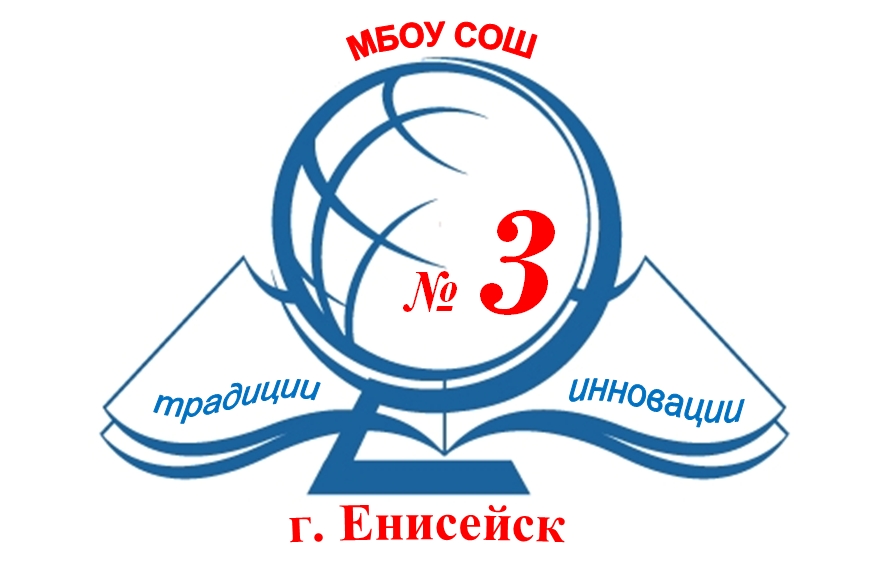 Муниципальное бюджетное образовательное учреждение«Средняя   общеобразовательная школа   № 3» г.Енисейска663184,  г. Енисейск,  Красноярский  край,  ул. Ленина 102 т.8 (39195)2-23-06e-mail:mousosh_102@mail.ru